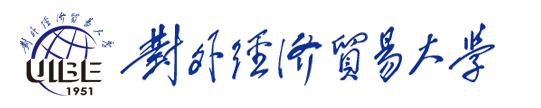 对外经济贸易大学外国语言学及应用语言学专业商务英语方向在职高级研修班招生简章宁波班对外经济贸易大学是教育部直属的全国重点大学，国家“211工程”首批重点建设高校。对外经济贸易大学从1951年建校以来已经发展成为一所拥有经、管、法、文、理、工等门类，以外语（商务外语）、国际经济与贸易、金融学、工商管理、法学（国际经济法）、等优势专业为学科特色的多科性财经外语类大学。一、专业简述对外经济贸易大学英语学院英语学科是全校最重要和最有影响的学科之一。1981年经国务院批准，英语学院获得首批硕士学位授予权，同时也是国内少数几个同时具备翻译专业和翻译专业硕士学位(MTI)授予权的高校。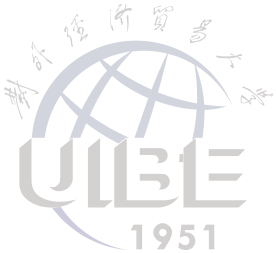 外国语言学及应用语言学专业是国内唯一能够覆盖形式语言学四大基础理论领域(音系学、句法学、形式语义学和语言习得)的专业。本专业商务口译方向和欧盟口译总司合办的中欧高级译员培训中心已成为我国培养高端口译员的重要基地。英语学院英语学科一直致力于培养高素质、国际化的复合型人才，在外交部、商务部、驻外使领馆、联合国等国家重要部门、国际组织和金融机构以及国有、合资等各大企业中担任重要职务。为适应国内及国际英语人才需求，根据国务院学位办有关规定，对外经济贸易大学英语学院决定在宁波地区举办外国语言学及应用语言学专业商务英语方向在职高级研修班，为社会各界精英提供了学习深造的机会。二、培养目标    本课程旨在培养英语语言能力、全面熟悉本学科科研动态、掌握基本的研究方法，系统掌握国际商务知识，能胜任国际商务实践和信息收集及处理等工作，能从事商务英语教学，充实自身的知识、技能结构，提高分析能力、综合能力和创新能力，成为具有创新意识的高级外语、商务复合型人才。三、专业优势    【口碑好】对外经济贸易大学是全国第一家开办英语专业在职读研可申请学位课程的办学单位，因专业品牌度高、实用性强深受从事外国语言类工作学员的欢迎；【影响力深】学院建院60多年来，一直致力于培养高素质、国际化的复合型人才，在外交部、商务部、驻外使领馆、联合国等国家重要部门、国际组织和金融机构等各大企业中担任重要职务；【师资雄厚】研修班授课师资按照全日制研究生师资进行匹配，享受优质师资资源，60%老师具有海外留学经历，在授课方式上打破传统国内教学模式而采用理论与实践双结合的实战课堂教学方式深受欢迎；【通过率高】英语学院以其优质的教学团队与独特的教学理念，在实际教学中环扣历年申硕考试重点为学员进行梳理，使得本专业申硕通过率高于全国本专业平均水平近15%；【就业率高】英语学院毕业生一直以扎实的英语技能和较高的综合素质赢得社会的广泛认可，历年来就业率高达98%以上。  课程设置注：讲座主题以实际为标准五、招生条件及录取1、大学本科或大专以上学历（含同等学力），英语达到公共外语四级以上水平；2、本科以下学历允许上课，成绩合格者能拿到结业证书；拿到本科学位后可申请学位，申请学位的时限为获得结业证书之日起3年之内；3、根据招生计划，对外经济贸易大学研究生院负责审核录取课程班学员，并由研究生院统一发放录取通知书。六、培养方式    1、学习时间：学制两年，在职学习（不脱产），周日/暑期集中上课；2、学习方式：采取理论与实践相结合、集中讲授与自学相结合的学习方式教学，发讲授提纲和教材，规定必读与参考书；3、授课地点：对外经济贸易大学宁波教学中心；七、学习费用1、课程班学费34000元，不含申硕论文答辩费用；2、课程班学费不含学员参加同等学力课程水平认定考试相关的交通费、食宿费用。八、获取证书1、学员完成规定的课程学习，经考试合格，由对外经济贸易大学颁发具有研究生同等学力水平证明的结业证书《对外经济贸易大学研修班结业证书》（钢印、红印、统一编号）。以上证书可作为学员评聘专业技术职务职称具有研究生同等学力的参考依据；2、符合申请硕士学位条件的学员（取得国家承认学士学位）可按我校有关规定申请对外经济贸易大学硕士学位。 申请学位条件及流程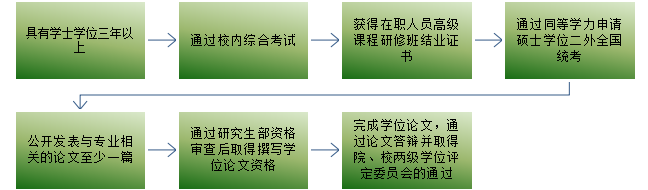 十、报名事项1、索取并填写在职课程研修班报名登记表；2、提供本人身份证原件与复印件一份、最高学历和学位证书原件与复印件一份；3、提交1 寸照片2张、2寸照片2张；4、学校对报名人员进行初步资格审查合格后，发放录取通知书。十一、联系方式联系电话：4000616586  13121135903杜老师 13121135903@qq.com对外经济贸易大学硕士研究生课程班入学登记表编号：              二外（日/法）：            课程班专业方向： 注：为便于联系及制作同学录的需要，请认真填写。填表日期：2017年  月    日商务英语方向课程商务英语方向课程商务英语方向课程课程类别课程名称课程名称	学位课语言学政治	学位课西方经济学二外（法/日）	学位课研究方法与论文写作研究方法与论文写作必修课工商导论跨文化商务交流必修课高级商务英语写作营销学必修课国际企业管理商务英语阅读必修课经贸翻译英美文学前沿讲座国际职场英语教学：迎接挑战国际职场英语教学：迎接挑战前沿讲座口译教学——反思性自主口译训练口译教学——反思性自主口译训练前沿讲座批判性思维的培养与英语写作教学批判性思维的培养与英语写作教学前沿讲座商贸函电的文体特点及翻译商贸函电的文体特点及翻译前沿讲座翻译研究的现状与前瞻翻译研究的现状与前瞻前沿讲座现场翻译及外事交际实战与技巧现场翻译及外事交际实战与技巧姓名性别性别民族民族身份证号出生年月籍贯籍贯籍贯工作单位职务职务毕业院校专业专业专业学位学位通讯地址紧急联系人紧急联系人紧急联系人紧急联系人紧急联系人联系方式Email手机手机联系方式MSN电话电话联系方式QQ传真传真学习经历（高中起）起止时间起止时间学校学校学校学校学校学校学校学校学校职务职务学习经历（高中起）学习经历（高中起）学习经历（高中起）工作履历起止时间起止时间单位单位单位单位单位单位单位单位单位职务职务工作履历工作履历工作履历兴趣爱好兴趣爱好兴趣爱好备注